Publiczne Przedszkole nr 3 w Świebodzinie Grupa : VIII SkrzatyOpracowały: Agata Kasper i Kamila ZielińskaDzień tygodnia (data)15.04.20Temat dniaCo slychać na wsi Wskazówki dla rodzicówZachęcam do wspólnej zabawy artykulacyjnej z dzieckiem. Zabawa ta usprawni aparat artykulacyjny jakim jest język, szczęka i policzki. Proszę aby podczas zabaw nakierowywac dziecko w miarę potrzeby w odpowiednim kierunku aby samo mogło zrozumieć, wypowiezieć się, sprobować. Przesłanki dla dziecka(motywacja)Staraj się uważnie naśladować ruchy żującej krowy podczas słuchania wiersza. Staraj się wymienić jak najwięcej zwierząt żyjących na wsi. Propozycje i opis zajęć /działań dziecka :ruchowa           (gimnastyka)plastycznaz czytaniem                     i mówieniem(opowiadania)kodowanie konstruowanie            itp.Ćwiczenie artykulacyjne ,,Żująca krowa”- słuchanie wiersza i naśladowanie patrząc w swoje lusterko krowy przeżuwającej trawę(ruchy szczęką w prawo, lewo, w górę i w dół) .Żująca krowa
"Stała krowa na pastwisku,
Bardzo grzeczna, czarno-biała.
Trawy dużo miała w pysku,
I dokładnie przeżuwała.

I przesuwa szczękę w prawo,
W lewo, w górę oraz w dół.
Żuję trawę niezbyt żwawo,
Już przeżuła trawy pół.

Szczęką rusza w przód i w tył,
W lewo, prawo, góra, dół.
Z trawy został tylko pył,
bo przeżuła drugie pół. 

Kurnik z grzędą
Na podwórzu dziś zebranie.
Są panowie i są panie.
Wszyscy radzic dzisiaj będą,
Czy budowac kurnik z grzędą.

Kaczki kwaczą: Kwa, kwa, kwa,
zbudujemy go raz- dwa.
Świnki kwiczą: Kwi, kwi, kwi,
zbudujemy kurnik w mig!

Krowa na to: mu, mu, mu,
ja obórkę swoją mam.
Po co więc budowac coś.
Czy przybędzie do nas gośc?

Nie bądź taki, gę, gę, gę
zagęgała tłusta gęś.
Dzisiaj kury tu przybędą,
musi być tu kurnik z grzędą !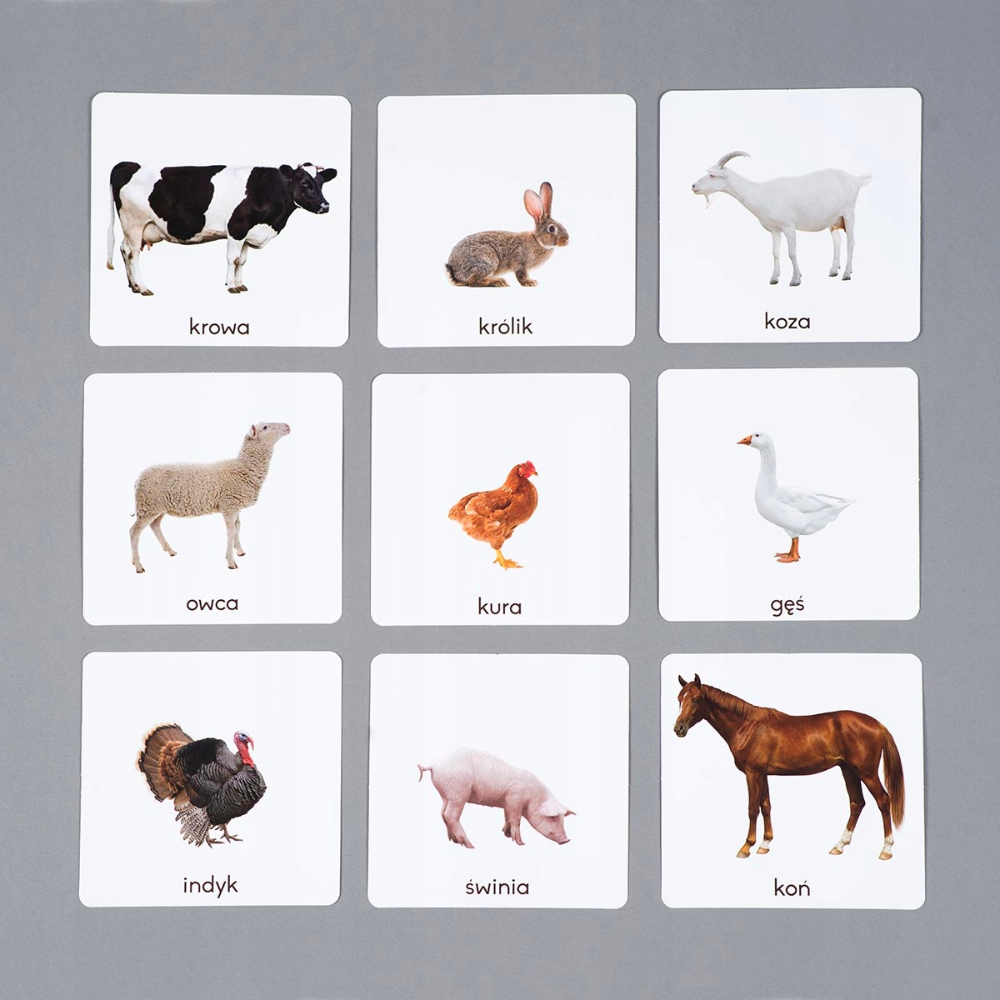  Co to za zwierzę? – zabawa słuchowo-naśladowcza.
Dziecko słucha odgłosów zwierząt wiejskich, następnie po odgadnięciu naśladuje je. Co nam dają zwierzęta? – zabawa badawcza
Dziecko losuje z koszyka poszczególne produkty takie jak: mleko, ser, jajka, wełna, szynka, piórko. Rozpoznaje je po dotyku, nazywa i odpowiada na pytanie, od jakiego zwierzęcia pochodzi dany produkt.Dopowiedz i zrób – zabawa z rymami.
Rodzic  czyta dziecku zdania, których zakończenia – słowa do rymu – dopowiada dziecko. Dzieci wykonują czynność, o której jest mowa w zdaniu.
Powiedz: prosię i podrap się po …    nosie.
Powiedz: koń i wyciągnij do mnie…    dłoń.
Powiedz: krowy i dotknij palcem …    głowy.
Powiedz: króliczki i nadmij …    policzki.
Powiedz: kaczuszka i dotknij łokciem …  brzuszka.
Powiedz: psy i klaśnij raz, dwa, …   trzy.Piosenka dla dzieci „Na wsi” – link do youtubeKarty pracy:Przyporządkuj zwierzęta i ich dzieci. Połącz każda pare innym kolorem.Link do materiałów ,karty pracy itp.Link do odgłosów zwierząt https://www.youtube.com/watch?v=YHB3x2k3x30Piosenka o wiejskim podwórku https://www.youtube.com/watch?v=9KdueuWIu3gZrealizowane założenia podstawy programowej (obszar, podstawowe cele)I 5, 8, 9II 2, 10, 11III 7, 8, 9IV 2, 5, 8, 11, 18